


Fåfnebladet september 2022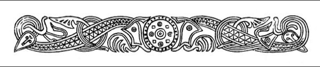 Passa på att plocka päronen/plommon i trädgården.Ni som inte har fyllt i lapparna på era förrådsdörrar var vänliga och gör det så snart som möjligt. Radonmätning kommer att starta i oktober av Upplands Boservice och det kommer att mätas i 17 st lägenheter. De boende som blir berörda kommer att kontaktas.Från den 3/10 kommer vatten- och avloppsledningar bytas på gatorna runt vår bostadsrättsförening. Och pågå under en längre tid.Visa hänsyn, stör inte dina grannar
Till den inre miljön bidrar vi alla genom att inte störa våra grannar med buller som t.ex. hög ljudnivå på radio/stereo eller borrning i väggar. Detta gäller särskilt mellan kl 22.00 - 07.00.Om ni ska ha fest eller utföra störande arbeten, sätt upp lappar i god tid i trappuppgången. Tala om var och när, så att de grannar som ev. blir störda kan kontakta er.Värdefulla tips för att spara energi Sänk temperaturen i bostadenByt dina lampor till LED-lamporUndvik standby läge på hemelektronikDra ur laddare som inte användsOm du har diskmaskin använd den i stället för att diska för handKontrollera att du har rätt temperatur för kyl och frys. Kylen ska ha +5 och frysen -18 grader.Använd vattenkokareTvätta i lägre temperaturKontrollera energimärkningen. Finns idag på de flesta vitvaror, tv-apparater, lampor och övriga elprodukterLufttorka tvätten. Det går åt drygt tre gånger så mycket energi att torktumla kläder som att tvätta demVänliga hälsningarStyrelsen